Профсоюз работников народного образования и науки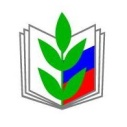 Российской Федерации(ОБЩЕРОССИЙСКИЙ ПРОФСОЮЗ ОБРАЗОВАНИЯ)Новосибирская областная организацияПРЕЗИДИУМ ОБЛАСТНОЙ ОРГАНИЗАЦИИПОСТАНОВЛЕНИЕ«5» февраля  2018г.		г. Новосибирск			    	№  17О проведении II регионального конкурса инфографики  «Формула эффективности работы педагога в Профсоюзе» среди членов Профсоюза   образовательных организаций Новосибирской области     В целях дальнейшего совершенствования работы по формированию положительного имиджа педагога - члена Профсоюза, популяризации его деятельности в сфере образования и обществе, стимулирования социальной активности педагогических работников, а также расширения возможностей организации по созданию и распространению качественной профсоюзной информации, активному использованию информационных технологий в практической деятельности, в соответствии с планом работы Новосибирской областной общественной организации Профсоюза работников народного образования и науки Российской Федерации на 2018 год и при поддержке Министерства образования, науки и инновационной политики Новосибирской области,ПРЕЗИДИУМ ПОСТАНОВЛЯЕТ:1. Провести с февраля по   30 июня 2018 г II региональный конкурс инфографики  «Формула эффективности работы педагога в Профсоюзе»  среди членов Профсоюза   образовательных организаций Новосибирской области.2. Утвердить Положение о проведении II регионального  конкурса  инфографики  «Формула эффективности работы педагога в Профсоюзе» среди членов Профсоюза   образовательных организаций Новосибирской области  (приложение 1).3. Утвердить смету расходов на проведение II регионального  конкурса  инфографики  «Формула эффективности работы педагога в Профсоюзе» (приложение 2).4. Секретарям округов (Причина В.В., Губская З.А., Рибчинская Т.И., Павловская Т.М., Флеенко А.В., Фоминых Л.П. Лухманов Ю.Б., Кожухов В.В.) создать условия для активного участия профсоюзных организаций округа в подготовке и проведении II регионального конкурса инфографики  «Формула эффективности педагога в Профсоюзе». 5. Контроль исполнения постановления возложить на Черкашину Л.А., заведующую отделом аппарата Новосибирского обкома Профсоюза образования. Председатель  областной организации		                                 С. Г. СутягинаПриложение 1к постановлению Президиума от 5 февраля   2018 г. № 17ПОЛОЖЕНИЕо II региональном конкурсе  инфографики  «Формула эффективности работы педагога в Профсоюзе» среди членов Профсоюза   образовательных организаций Новосибирской области I. ОБЩИЕ ПОЛОЖЕНИЯ1.1. Положение о II региональном конкурсе инфографики «Формула эффективности работы педагога в Профсоюзе» (далее - конкурс) разработано в соответствии с итогами проведения в 2017 году «Года профсоюзного PR-движения»; опыта  проведения профсоюзных конкурсов Новосибирской областной общественной организации Профсоюза работников народного образования и науки Российской Федерации. Положение определяет порядок его организации и проведения.1.2 . Инфогра́фика — (от лат. informatio осведомление, разъяснение, изложение) визуальное отображение данных, содержащих небольшую по объему, но значимую, конкретно оформленную информацию.Инфогра́фика - это форма информационного дизайна. С помощью картинок, символов, цвета, слов происходит передача идей, иллюстрация данных или визуализация отношений.1.3. Конкурс инфографики проводится с февраля по июнь 2018 г по инициативе Новосибирской областной общественной организации Профсоюза работников народного образования и науки Российской Федерации и поддержке Министерства образования, науки и инновационной политики Новосибирской области. 1.4. Учредителями и организаторами конкурса проектов является:Новосибирская областная общественная организация Профсоюза работников народного образования и науки Российской Федерации;Территориальные (местные) профсоюзные организации учреждений образования Новосибирской области.1. 5. Итоговые материалы по инфографике планируются для дальнейшего использования в работе организациями Профсоюза для выполнения уставных задач.II. ГЛАВНАЯ ЦЕЛЬ И ЗАДАЧИ КОНКУРСА2.1. Целью конкурса является создание условий для дальнейшего улучшения и развития информационной работы в Профсоюзе, формирования положительного имиджа педагога и организации, популяризации  деятельности в сфере образования и обществе, стимулирования социальной активности членов Профсоюза, а также расширения возможностей организаций и членов Профсоюза по распространению качественной профсоюзной информации, активному использованию информационных технологий в практической деятельности. 2.2. Задачами конкурса являются:2.2.1.  Формирование современного позитивного имиджа педагога и Профсоюза через последовательное совершенствование информационной работы; 2.2.2.Мотивация профсоюзного членства и стимулирование активности членов Профсоюза;2.2.3. Развитие современных форм и методов связей с общественностью, укрепление взаимодействия с социальными партнерами;2.2.4. Внедрение в практику профсоюзной работы новейших информационно – коммуникационных технологий;2.2.5. Повышение информационной культуры и организационно-уставной подготовки профсоюзного актива, стимулирование их профессионального роста и компетенций в области компьютерной графики и дизайна.III. ОРГКОМИТЕТ КОНКУРСА. УЧАСТНИКИ И УСЛОВИЯ КОНКУРСАДля подготовки и проведения конкурса  создается оргкомитет.Оргкомитет:направляет в первичные профсоюзные организации настоящее Положение;принимает материалы проектов на участие в конкурсе и организует их экспертизу;формирует состав экспертного совета;определяет порядок работы экспертного совета, процедуру проведения экспертизы представленных материалов; устанавливает число работ в формате инфографики для награждения;определяет порядок, форму, дату проведения финала конкурса инфографики;организует торжественную церемонию награждения победителей конкурса инфографики.3.3.  В конкурсе могут принимать участие первичные профсоюзные организации, индивидуальные участники – профсоюзные активисты, в том числе молодые педагоги образовательных учреждений.  3.2.Для участия  в конкурсе принимается инфографика в соответствии с заявленной темой конкурса и заявка на участие, причем на графическом изображении должна быть указана организация автора. Обязательным условием является использование текста и графических изображений. Текст является приложением к инфографике. Текст должен быть читаем со слайда. Цвет фона слайда не должен сливаться с цветом текста. Инфографика и заявка на участие в конкурсе подаются одновременно. 3.3. Тематика инфографики должна соответствовать слогану - «Формула эффективности работы педагога члена Профсоюза» (приложение 1).  Работы, не соответствующие указанному направлению, к участию в  конкурсе не допускаются. 3.4. Работы на конкурс предоставляются в форме электронного графического файла (инфографика). Конкурсные работы выполняются в графическом редакторе. Формат изображения – открытка, плакат, баннер, реклама. Техника исполнения - коллаж, фотомонтаж, анимация. Работы могут быть представлены в исходном варианте с расширением* jpg*png* (для двухмерной графики), файлом с расширением *gif  (для анимационных роликов), *pez для программы Prezi, *pdf 3.5. Работы, направленные на конкурс, не должны нарушать моральные, этические нормы, акты законодательства.3.6. Инфографика должна быть создана специально для конкурса. При выявленииплагиата или подозрении на него, работа будет снята с конкурса.3.7. Принимая участие в конкурсе, участники предоставляют организатору право в случае необходимости корректировать работы с целью использования их в дальнейшей деятельности для выполнения уставных задач Профсоюза.3.8. Работы, присланные на конкурс, не возвращаются.3.12. Работы отправлять на электронную почту lach@ nios.ru4. СРОКИ И ПОРЯДОК ПРОВЕДЕНИЯ КОНКУРСА4.1. Конкурс проводиться в два этапа:I этап районный – февраль - май  2018 г - районный экспертный совет  отбирает лучшие работы конкурса для награждения в районе и участия  в региональном этапе конкурса. Число лучших работ, отобранных на региональный этап конкурса, не ограничивается.II этап - региональный (июнь 2018 г) – проводится Новосибирской областной общественной организацией Профсоюза работников народного образования и науки РФ в форме заочной экспертизы. 4.3. На региональный этап конкурса к экспертизе принимается ифографика только согласно заявленной Положением темы. 4.5. Областной экспертный совет  работает  в июне  2018 года. 4.6. Основные критерии оценки инфографики:наличие автора или профсоюзного актива при подготовке инфографики;степень раскрытия темы: педагог и Профсоюз;оригинальность идеи и содержания;доступность и легкость восприятия подаваемой информации;обоснованность выводов и/или практических рекомендаций;соответствие требованиям по оформлению; наличие четко сформулированной идеи; новизна и качество исполнения представленной работы; применение нестандартных творческих и технических решений;краткость, лаконичность;дизайн (цвет, свет, шрифт, рисунок, графические элементы);возможность практического использования. ПОДВЕДЕНИЕ ИТОГОВ И НАГРАЖДЕНИЕ ПОБЕДИТЕЛЕЙ КОНКУРСА5.1.По результатам проведения определяются победители, лауреаты, участники конкурса инфографики. Победители конкурса награждаются Дипломами победителя  конкурса инфографики  «Формула эффективности педагога в Профсоюзе».Работы размещаются на сайте. Авторы десяти лучших работ награждаются премией Новосибирской областной общественной организации Профсоюза работников народного образования и науки Российской Федерации.Участники конкурса, не ставшие победителями, но чьи работы представляют интерес в вопросах формирования имиджа педагога и возможность практического использования, награждаются дипломами лауреата.Все участники конкурса, не ставшие победителями и лауреатами, получают дипломы участника конкурса инфографики  «Формула эффективности педагога в Профсоюзе».5.2.Награждение победителей конкурса состоится  в октябре 2018 года в рамках празднования Дня учителя.__________________Приложение 1 к Положению о конкурсе инфографикиПРИМЕРНЫЕтемы для раскрытия  общей темы инфографики «Формула эффективности работы педагога в Профсоюзе»Основные составляющие формулы эффективности учителя (педагога дошкольного, дополнительного образовательного учреждения, среднего профессионального образования через участие в профсоюзной деятельности;Взаимосвязь слагаемых вдохновения педагога и эффективности профсоюзной работы; Признание педагога начинается с…активного участия в профсоюзной работе;  Разбудить свой талант педагога можно… в профсоюзной работе;  Единство всех и уникальность каждого одно из условий эффективности профсоюзной работы.Социальная эффективность профсоюзной работы в первичной профсоюзной организации и ее влияние на положительный имидж педагога;Профсоюзная проектная деятельность – как условие создания ситуации успеха для педагога;Профсоюзная информация и эффективное использование информационных ресурсов Профсоюза образования в формировании статуса педагога;Открытость деятельности выборных профсоюзных органов как средство повышения корпоративной культуры педагога в Профсоюзе;Внедрение новых информационных технологий, обеспечивающих оперативное и всестороннее информирование членов Профсоюза о деятельности Профсоюза по представительству и защитите социально-трудовых прав и профессиональных интересов членов Профсоюза – педагогических работников;Реализация социального партнерства как одного из направлений эффективного решения задач по защитите социально-трудовых прав и профессиональных интересов членов Профсоюза;Роль молодых педагогов в совершенствовании профсоюзной деятельности; Мотивация профсоюзного членства условие или средство эффективности профсоюзной работы; Приложение 2 к Положению о конкурсе инфографикиФОРМА заявки на участие  в Конкурсе(заявка на участие в конкурсе предоставляется одновременно с инфографикой До 30 июня 2018 года)В конкурсную комиссию Новосибирского обкома Профсоюза образованияЯ,__________________________________________________________   _____________________________________________________________________________________________________________________________________________  (ФИО, район, место работы, должность,  название профсоюзной организации)прошу включить меня в список участников  Конкурса  инфографики. Тема инфографики:_____________________________________________________________________________________________________________________________________________________________________